Roberto Virgili^°, Andrea Onetti Muda§Anatomia Patologica, Fondazione Policlinico Universitario Campus Bio-Medico di Roma^; §Università Campus Bio-Medico di Roma; °UniCamillus Saint Camillus International University of Health and Medical Sciences.Responsabile della corrispondenza Roberto Virgili; mail: r.virgili@policlinicocampus.itAbstractIntroduzione: La tracciabilità in anatomia patologica è sempre più un’esigenza correlata al rischio clinico che dalla sua mancanza deriva. La linea guida della SIAPEC di maggio 2015 ne suggerisce l’applicazione nelle Anatomie Patologiche ma non ne codifica le caratteristiche per cui le aziende produttrici di software elaborano e rilasciano moduli di tracciabilità in assenza di requisiti cogenti. Metodi: Applicando la metodologia “Lean Six-Sigma” abbiamo ridisegnato il processo di anatomia patologica, individuando correttamente dove la tracciabilità possa essere il valore aggiunto sia per il paziente che per gli operatori.Obiettivi: L’obiettivo dello studio è quello di analizzare con la metodologia Lean i flussi dei processi di anatomia patologica da sottoporre a tracciabilità ed elaborare una best practice che ne guidi l’applicazione.Risultati: La “Value Stream Map” e l’analisi dei dati raccolti hanno consentito di individuare correttamente i punti di tracciabilità (track) da implementare durante tutto il processo del campione in laboratorio a garanzia della sicurezza del processo con l’individuazione di feedback a monte (fase pre-preanalitica) ed a valle (fase post-postanalitica) di due momenti di interfaccia con l’utente esterno a garanzia dell’efficacia del processo.Discussioni: L’inserimento di un sistema di tracciabilità all’interno dei processi di Anatomia Patologica è, soprattutto nei centri ad alta densità di attività, un’esigenza inderogabile. Individuare correttamente i punti essenziali da tracciare, attraverso l’applicazione della “Value Stream Map”, evita la ridondanza di rilevazioni da parte degli operatori che sono spesso causa primaria di rifiuto all’inserimento di un sistema di tracking.Conclusioni: La metodologia Lean, con lo strumento della “Value Stream Map” consente agli operatori di poter correttamente mappare i processi. A seguito di una corretta valutazione del processo è possibile individuare gli spazi di miglioramento e ridisegnare un nuovo processo con più valore aggiunto.Keywords: Lean, Six Sigma, Value Stream Map, TrackingAbstractBackground: Traceability in pathological anatomy is increasingly a requirement related to the clinical risk that derives from its lack. The SIAPEC guideline of May 2015 suggests its application in Pathological Anatomies but does not codify the requirements for which software companies develop and issue traceability forms in the absence of mandatory requirements.Methods: By applying the “Lean Six-Sigma” methodology we have redesigned the pathological anatomy process, correctly identifying where traceability can be the added value for both the patient and the operators.Objectives: The aim of the study is to analyze the flows of pathological anatomy processes to be traced using the Lean methodology and develop a best practice to guide their application.Results: The “Value Stream Map” and the analysis of the data collected made it possible to correctly identify the traceability points (track) to be implemented throughout the sample process in the laboratory to guarantee the safety of the process with the identification of upstream feedback (phase pre-preanalytical) and downstream (phase post-postanalytical) of two moments of interface with the external user to guarantee the effectiveness of the process.Discussion: The inclusion of a traceability system within the pathological anatomy processes is, especially in centers with a high density of activity, a mandatory requirement. Correctly identifying the essential points to be traced, through the application of the “Value Stream Map”, avoids the redundancy of surveys by operators which are often the primary cause of refusal to insert a tracking systemConclusions: The Lean methodology, with the "value stream map" tool, allows operators to be able to correctly map the health processes. Following a correct evaluation of the process, it is possible to identify areas for improvement and redesign a new process with more added value.Keywords: Lean, Six Sigma, Value Stream Map, Tracking, IntroduzioneL’attività del Servizio di Anatomia Patologica è un crocevia funzionale a quasi tutti i processi diagnostico-terapeutici dell’assistenza sanitaria. Tutti gli standard nazionali ed internazionali di eccellenza prevedono standardizzazione e controllo di tutti i processi al fine di garantire alti livelli di accuratezza dei percorsi e della sicurezza del paziente. Tra le criticità dell’Anatomia Patologica quella meno standardizzata e con meno procedure è la tracciabilità del percorso del campione per l’esame diagnostico.  Tale percorso inizia dal momento del prelievo (fase pre-preanalitica) e prosegue con la presa in carico in anatomia patologica (fase pre-analitica) e l’esecuzione dell’esame (fase analitica) e si conclude con la consegna del referto (fase post-analitica) e l’eventuale interfaccia con il clinico (fase post-postanalitica) in un processo diagnostico terapeutico che vede il laboratorio interagire a monte ed a valle in un team multidisciplinare nell’ambito del percorso diagnostico-terapeutico del paziente (ciclo di Lunderberg). (1) (vedi Figura 1).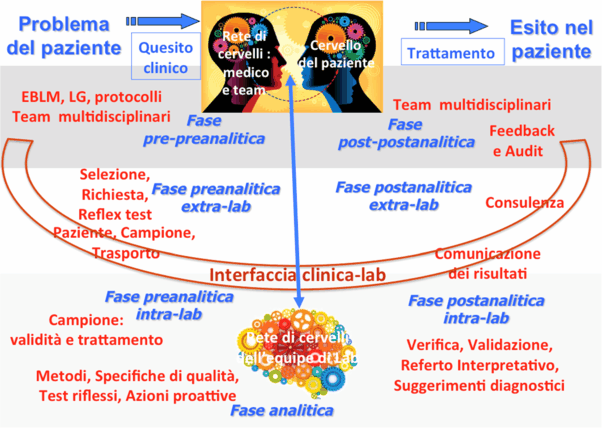 Statistiche internazionali individuano soprattutto nelle fasi pre-analitiche e analitiche gli elementi più a rischio di evento avverso con conseguenti ripercussioni sulla salute del paziente. Il College of American Pathologists ha effettuato uno studio su 136 istituzioni dai cui risultati si evidenzia che su un totale di 1811 casi di etichettatura errata, ogni 1000 esami si sono riscontrati errori su: 1,1 casi, 1,0 campioni, 1,7 blocchi e 1,1 vetrini. Di tutti gli eventi di etichettatura errata, il 27% erano numerazione in accettazione, il 20% sui campioni, il 25% sui blocchi e il 28% sui vetrini (vedi Grafico 1). Le fasi di processo in cui si sono verificati gli errori erano il 20,9% prima dell'accettazione in laboratorio, il 12,4% in accettazione, il 21,7% all'etichettatura del barattolo, il 10,2% durante la riduzione macroscopica e il 30,4% al taglio del blocco in paraffina. Gli errori venivano in genere rilevati nel primo o nel secondo passaggio immediatamente successivo all'errore. Gli errori sono stati corretti prima che i referti venissero emessi nel 96,7% delle volte; per il 3,2% degli errori è stato emesso un nuovo referto corretto. Nell'1,3% dei casi di errore, quest’ultimo ha avuto influenza sulla cura dei pazienti. (2) Anche un gruppo italiano ha recentemente condotto uno studio usando il metodo della R.C.A. (Root Cause Analysis) per individuare le principali cause degli errori in anatomia patologica. Sono stati esaminati 8.346 casi istologici, per i quali sono stati effettuati 19.774 campioni e dai quali sono stati rilevati errori in ciascuna fase: accettazione (6,5%), riduzione macroscopica (28%), processazione (1,5%), inclusione (4,5%), taglio del tessuto e montaggio su vetrino (23%), colorazione (1,5%), etichettatura e rilascio (35%). (3) (vedi Grafico 2)Tutto il processo nel suo complesso necessita quindi di una definizione dei passaggi da standardizzare e monitorare affinché tutto il percorso risponda ad appropriati requisiti di qualità e sicurezza. Al momento esistono alcune software house che hanno sviluppato sistemi informatizzati per tracciare il percorso del campione, tuttavia questi sono stati costruiti su presupposti di buona pratica in assenza di un documento di riferimento che ne individui i requisiti. Gli utenti non sono vincolati all’utilizzo dei percorsi di tracciabilità e, chi decide di implementarli, fa da committente per le caratteristiche del sistema. La mancanza di riferimenti è spesso causa di percorsi incompleti in punti rilevanti o, al contrario, di percorsi troppo pesanti che rallentano il processo produttivo provocando l’abbandono o la diffidenza nell’utilizzo della tracciabilità. Un documento del Ministero della Salute redatto nel 2015 definisce obbligatorio l’impiego della tracciabilità per tutta la filiera dell’esame in anatomia patologica ma non ne descrive i requisiti specifici. (4)ObiettiviL’ obiettivo dello studio è quello di indicare, grazie alla revisione delle migliori pratiche ed all’applicazione della metodologia Lean Six-Sigma, delle indicazioni di specifica che possano essere di confronto con quanto sino ad ora è stato prodotto in tema di tracciabilità e di indicazione per sviluppi futuri (digital pathology) ovvero rivisitazione degli attuali applicativi. Scopo ulteriore è stabilire requisiti utilizzabili anche dalle aziende costruttrici di strumentazioni scientifiche e sviluppatrici di software di tracciabilità.MetodiValue Stream MapNella fase di impostazione dello studio del processo per definire correttamente i punti di tracciabilità necessari è stato utilizzato un “tool” proprio del Lean management denominato “Value Stream Map” ovvero mappa del flusso del valore.Value Stream Map -VSM - è uno strumento grafico che ci aiuta a vedere e comprendere il flusso di un processo e reperire tutte le informazioni necessarie perché esso possa essere svolto. È uno strumento di analisi e miglioramento relativo ad un determinato processo, includendo persone, strumenti e tecnologie, di cui ne individua eventuali sprechi. Dall’analisi dello stato attuale (Value Stream Map current state) è possibile ridisegnare un nuovo processo migliorando il flusso del valore (Value Stream Map future state) migliore rispetto al precedente (Figura 2).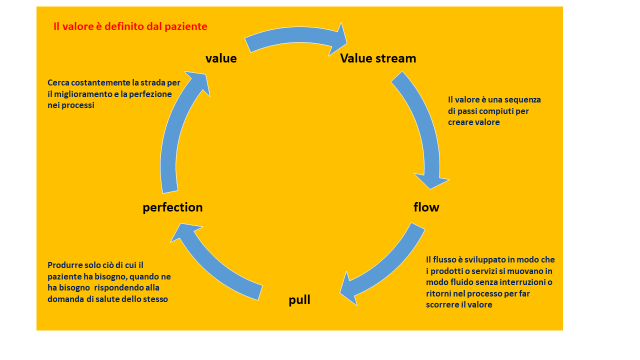 È opportuno quindi a questo punto definire il concetto di “valore” e riferirlo al processo istologico che stiamo analizzando. Per “valore” si intende la capacità di fornire un servizio con la massima qualità, nel momento giusto in cui è richiesto e ad un costo adeguato.Nel mondo sanitario il valore per il paziente è tutto quello che operiamo per il suo bisogno di salute. Durante tutto il suo percorso diagnostico-terapeutico tale concetto di “valore” acquisisce di volta in volta accezioni e sfumature diverse relative al processo esaminato. Nel nostro caso, ovvero il processo di tracciabilità in anatomia patologica, il concetto di “valore” si lega fortemente al concetto di “proprietà del paziente”, come inteso anche nel punto 8.5.3 della norma UNI EN ISO 9001:2015), e sicurezza del dato (5). Quello che vogliamo garantire è che, nei vari passaggi del processo diagnostico istologico, l’identità del paziente venga correttamente mantenuta durante tutto il percorso analitico ed anche nella fase di conservazione sia dei risultati (referti) che dei prodotti di lavorazione (inclusioni e vetrini), come inteso anche nel punto 8.5.2 della norma UNI EN ISO 9001:2015). Non da ultimo il valore da garantire è il controllo durante l’erogazione del servizio durante tutte le fasi identificando sia le competenze che gli operatori intervenuti nel processo, come previsto al punto 8.5.1 della norma UNI EN ISO 9001:2015.Ulteriori riferimenti normativi di linee guida e requisiti di accreditamento fanno sì che il processo di tracciabilità debba essere correttamente strutturato; una corretta Value Stream Map condotta sul campo consente di identificare correttamente i requisiti necessari per tale processo.Analisi dei dati rilevati in letteraturaPrima di descrivere un processo di tracciabilità è opportuno circoscrivere alcuni punti fondamentali analizzando alcuni dati di letteratura per, in assenza di linee guida specifiche che ne descrivano i criteri, utilizzare un metodo coerente identificativo dei pazienti e dei prodotti di lavorazione (inclusioni e vetrini).Una linea guida redatta dal College of American Pathlologists Pathology and Laboratory Quality Center and the National Society for Histotechnology nel 2015 ha condotto una revisione per analizzare le migliori pratiche e sviluppare raccomandazioni per la corretta identificazione ed etichettatura volta a garantire sicurezza e tracciabilità in tutte le operazioni di laboratorio (6).Da questo lavoro, a cui si rimanda per gli approfondimenti, emergono alcuni fattori importanti riguardanti la corretta identificazione di inclusioni e vetrini:L’utilizzo di 2 elementi identificativi il paziente relativamente alla etichettatura di inclusioni e vetrini (oltre il barcode).L’utilizzo di codici a barre o bidimensionali oltre i 2 elementi identificativi per ridurre l’errore umano di lettura e trascrizione.Il numero identificativo dovrebbe essere composto da una lettera che identifichi la tipologia di esame (istologico, citologico, ecc) due numeri identificativi dell’anno di riferimento dell’esame; il numero attribuito in fase di accettazione; una lettera identificativa del prelievo; un numero identificativo del/i prelievo/i (es. I-22-12110-A1).Questo lavoro si sofferma solo sulle modalità di identificazione di inclusioni e vetrini, quindi in una fase già analitica del processo. Una riflessione invece va fatta anche su quanto accade prima ovvero nella fase pre-preanalitica quando il prelievo è identificato in reparto. Inoltre, vista l’evoluzione tecnologica, andrebbe operata una scelta della tipologia di codice da utilizzare: barcode o 2D code vs RFiD code.È ormai prassi consolidata l’utilizzo del 2D code per identificare all’interno dell’anatomia patologica sia il contenitore del prelievo, sia nelle fasi successive l’inclusione ed i vetrini. Le ridotte dimensioni e la maggiore possibilità di immagazzinare informazioni oltre all’identificativo del paziente durante il processo (colorazioni, indagini, immunoistochimiche, ecc.) lo fa di gran lunga preferire al barcode lineare. L’utilizzo del barcode 2D è un prerequisito anche per poter impostare un processo di “digital pathology” in quanto oltre a consentire la tracciabilità del processo, permette alle strumentazioni di acquisizione di immagini dei vetrini una corretta attribuzione delle stesse al paziente e la successiva refertazione attraverso schermi ad alta risoluzione, come descritto nelle raccomandazioni ESDIP per un corretto workflow per l’implementazione di digital pathology. (8)Se invece dobbiamo scegliere quale tecnologia utilizzare in reparto per identificare il paziente, la sua richiesta di esame ed i contenitori primari con i suoi prelievi la scelta può cadere sul consolidato 2D code, meglio rilevabile dai lettori di codici soprattutto sulle superfici curve dei piccoli barattoli, ovvero ricorrere ad una tecnologia alternativa come quella RFiD, già utilizzata con successo dal Dipartimento di Gastroenterologia e Dipartimento di Patologia della Mayo Clinic a Rochester (Minnesota USA).La tecnologia RFiD utilizzata prevedeva di utilizzare tag RFiD da posizionare sui barattoli da inviare in laboratorio. Tali “tag” contenevano tutte le informazioni presenti sulla richiesta di esame con gli identificativi del paziente, della sede prelievo e delle altre informazioni necessarie. Questi “tag” abbinati ad un apposito software ed a rilevatori specifici consentivano di evitare anche l’invio della richiesta cartacea operando in completo “paper less”. (7)Il vantaggio della tecnologia RFid sperimentata consente una sicura identificazione ed attribuzione del prelievo in fase pre-preanalitica (fase notoriamente invisibile al laboratorio) con un notevole decremento del rischio clinico.RisultatiLean implementationLa Value Stream Map e l’analisi dei dati raccolti hanno consentito di individuare correttamente i punti di tracciabilità (track) da implementare durante tutto il processo del campione in laboratorio a garanzia della sicurezza del processo con l’individuazione di feedback a monte (fase pre-preanalitica) ed a valle (fase post-postanalitica) di due momenti di interfaccia con l’utente esterno a garanzia dell’efficacia del processo (Figura 3). Ad ogni punto di tracciabilità corrisponde una figura professionale owner del processo gestito.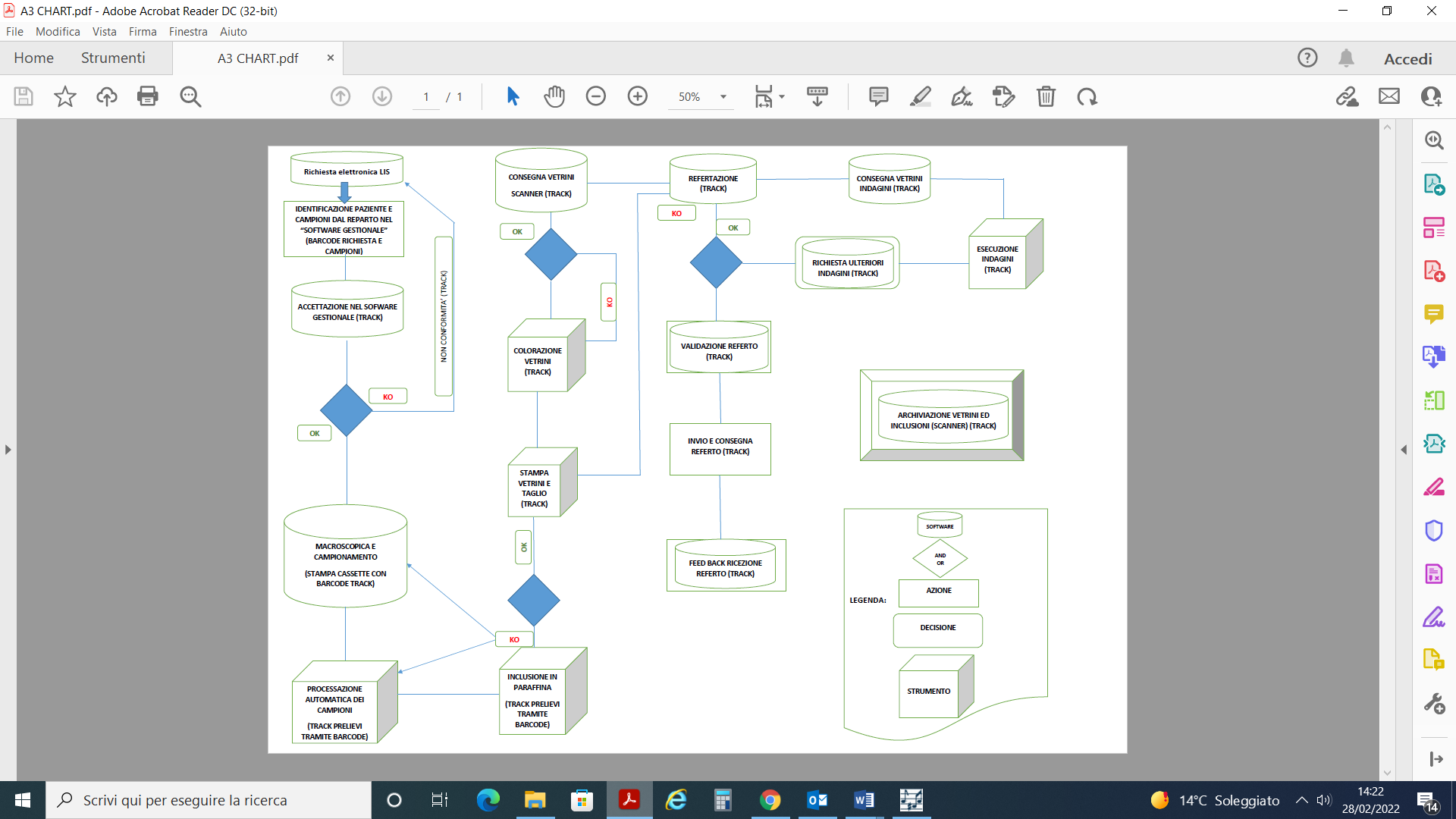 DiscussioneL’inserimento di un sistema di tracciabilità all’interno dei processi di Anatomia Patologica è, soprattutto nei centri ad alta densità di attività, un’esigenza inderogabile. Individuare correttamente i punti essenziali da tracciare, attraverso l’applicazione della Value Stream Map, evita la ridondanza di rilevazioni da parte degli operatori che sono spesso causa primaria di rifiuto all’inserimento di un sistema di tracking.L’utilizzo di codici bidimensionali durante il percorso facilita le operazioni tecniche dando sicurezza all’operatore, che può concentrarsi sulla propria attività, e minimizza la possibilità di errore.I messaggi di feedback che i punti di track forniscono, sia all’interno che all’esterno del laboratorio, consentono di eliminare lo spreco “secondo la filosofia Lean” dovuto alle richieste di informazioni sullo stato dell’arte del prelievo inviato ovvero dello step relativo dell’iter lavorativo.L’applicazione di una tecnologia di tracciabilità RFiD, su tutto o parte del processo, può senz’altro agevolare, sia la rilevazione dello stato lavorativo, che le operazioni di tracking da parte degli operatori grazie alla tecnologia applicata. Non ultimo il vantaggio di poter eliminare richieste di esame cartacee tramite richiesta informatica a firma elettronica avanzata ed operare in condizione “paper less”.È quindi possibile formulare una serie di raccomandazioni relative alla gestione, tramite tracking, delle criticità del processo di allestimento istologico (Tabella 1).TABELLA 1ConclusioniLa metodologia Lean, con lo strumento della Value Stream Map consente agli operatori di poter correttamente mappare i processi sanitari e precisamente di un laboratorio di anatomia patologica.A seguito di una corretta valutazione del processo è possibile individuare gli spazi di miglioramento e ridisegnare un nuovo processo con più valore aggiunto.Aver eseguito un’analisi VSM prima di implementare un sistema di tracciabilità ha consentito, anche grazie al coinvolgimento di tutto il personale, di individuare correttamente i punti essenziali di rilevazione a garanzia innanzi tutto della sicurezza degli operatori e dei pazienti senza ridondanze eccessive e rendendo evidente ogni passaggio di un processo multistep e multiprofessionale.La corretta individuazione del tracking consente anche alle aziende partner dei laboratori di anatomia patologica di implementare sia i software di gestione da una parte, ma dall’altra anche i software delle strumentazioni di anatomia patologica solitamente noti come strumenti “stand alone” che non forniscono informazioni sullo stato dell’arte delle lavorazioni, tranne poche eccezioni legate ai test di immunoistochimica.Ogni laboratorio dovrebbe eseguire un’attenta analisi dei propri processi applicando una metodologia “Lean” prima di implementare un sistema di tracciabilità e per costruire insieme alla software house il percorso ideale e realmente utile.Questo tipo di approccio consente di modulare ed influenzare anche le aziende di settore affinché producano strumentazioni sempre più interfacciabili con i software gestionali anche in risposta ai requisiti di accreditamento e di certificazioni di qualità.BibliografiaP. Cappelletti – “Brain-to-brain loop 2020: è ancora utile il ciclo di Lundberg?” - Riv Ital Med Lab (2017) 13:127–133 DOI 10.1007/s13631-017-0160-zRaouf E. et all. – “Mislabeling of Cases, Specimens, Blocks, and Slides: A College of American Pathologists Study of 136 Institutions” - Arch Pathol Lab Med—Vol 135, August 2011P. Morelli et all. –“Analysis of errors in histology by root cause analysis: a pilot study” – J prev med hyg 2013; Ministero della Salute Consiglio Superiore di Sanità Sezione I “Linea Guida Tracciabilità, Raccolta, Trasporto, Conservazione e Archiviazione di cellule e tessuti per indagini diagnostiche di Anatomia Patologica” - Maggio 2015Sistemi di Gestione Qualità norma europea UNI EN ISO 9001:2015 ed. italiana settembre 2015R. Brown et all. – “Uniform labeling of blocks and slides in surgical pathology” - Arch Pathol Lab Med—Vol 139, December 2015D.L.Francis et all. – “A Quality Initiative to Decrease Pathology Specimen–Labeling Errors Using Radiofrequency Identification in a High-Volume Endoscopy Center” - The American Journal of Gastroenterology Volume 104 | April 2009F. Fraggetta et all. – “Best Practice Recommendations for the Implementation of a Digital Pathology Workflow in the Anatomic Pathology Laboratory by the European Society of Digital and Integrative Pathology (ESDIP)” - Diagnostics 2021, 11, 2167. https://doi.org/10.3390/diagnostics11112167Forza della raccomandazioneDescrizioneEsempio esplicativoForteRaccomandazioneL’utilizzo di 2 elementi identificativi il paziente relativamente alla etichettatura di inclusioni e vetrini Numero del caso + Cognome e Nome (e barcode)Consigliato L’utilizzo di codici RFiD oltre i 2 elementi identificativi per ridurre l’errore umano di lettura e trascrizione e migliorare la tracciabilità Utilizzo del codice RFiD nella fase pre-preanalitica fino alla fase preanalitica e nella fase postanalitica (archiviazione)Consigliato Fornire feedback al reparto della consegna dei campioni in laboratorio (check in) ovvero dei campioni non conformiInvio di un messaggio in cartella clinica del check-in del campione o della non conformità che rende inaccettabile il campioneRaccomandatoL’utilizzo di codici a barre o bidimensionali oltre i 2 elementi identificativi per ridurre l’errore umano di lettura e trascrizione Utilizzo di barcode lineare o meglio di codice bidimensionaleRaccomandatoL’utilizzo di codici bidimensionali per la tracciabilità del campione in fase pre-preanalitica Utilizzo di codice bidimensionale sul barattolo del campione RaccomandatoTracciare il numero di prelievi effettuati vs numero di cassette stampate Lettura delle cassette campionate a fine campionamento ed eliminazione delle cassette prodotte in eccesso RaccomandatoTracciare il numero delle inclusioni al momento della inclusione in paraffina Lettura delle cassette incluse ed evidenza della totalità delle cassette incluse vs cassette ancora da includere RaccomandatoTracciare il numero dei vetrini tagliati da ogni inclusione di ogni casoLettura dei vetrini tagliati da ogni cassetta ed evidenza delle cassette ancora da tagliare per ogni caso RaccomandatoTracciare la consegna dei vetrini in uscita dal laboratorio con evidenza dei vetrini non allestiti per ogni esameLettura di ogni vetrino relativo ad ogni cassetta ed evidenza dei vetrini non ancora allestiti per ogni caso Consigliato Blocco della consegna di esami non completi Impedire la consegna dei vetrini di un caso quando non sono stati tutti tagliati ConsigliatoTracciare la presa in carico dei vetrini da parte del patologo Lettura del barcode della richiesta e/o del vetrino consegnato come presa in carico dell’esame da parte del patologo ConsigliatoTracciare ogni vetrino letto da parte del patologoLettura del barcode del vetrino in lettura da parte del patologoRaccomandatoTracciare l’archiviazione di vetrini ed inclusioni Lettura dei codici di vetrini ed inclusioni nella fase di archiviazione RaccomandatoTracciare i prelievi di vetrini ed inclusioni dagli archivi  Richiesta su sistema informatico del prelievo dall’archivio di inclusioni e/o vetrini archiviati RaccomandatoTracciare le inclusioni ed i vetrini mentre sono in lavorazione da parte delle strumentazioni Interfacciamento di processatori di tessuti, coloratori istochimici e di immunoistochimicaNon raccomandatoAbbreviazioni relative a colorazioni istochimiche/immunoistochimiche Sebbene auspicabile non vi sono consensi per una uniformità di abbreviazioni sul vetrino delle reazioni istochimiche ed immunoistochimiche 